TOWN OF AMITY				       AGENDA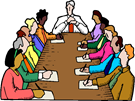 	       June 12,  20171.     Call to Order2.    Pledge of Allegiance3.    Approval of minutes of previous meeting	4.    Guests5.    Supervisor’s Announcements6.    Highway Superintendent’s Report7.    On-Going Business           1.  Review Abstracts            2.  Town Clerk Report             3.  DCO Report                4.  Bookkeeper’s Report            5.  YTD Budget8.   Approval of Abstracts     9.  Old Business          1.  Resolution for new Town Attorney          2.  Policy for Town & Planning Board tablets          3.  Update on Water Project          4.  Update on Land Use Law & Emergency Plan-Planning Board          5.  Update of Phillips Creek project10.   New Business11.  Round Table12.  Open to Public Comments13.  Adjournment